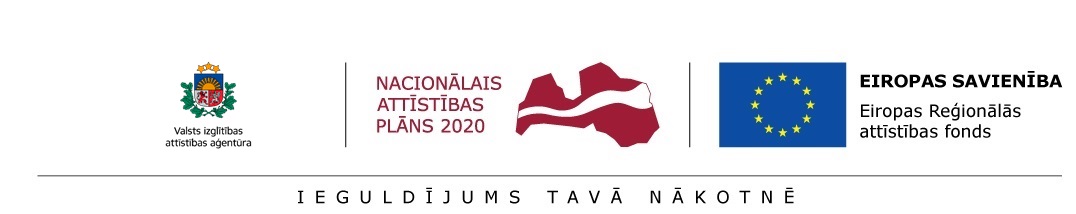 Supplement 2Research project proposalMax 5 pages (min font size 11)Max 2 pages (min font size 11)Max 5 pages (min font size 11)In ection 3.1. describe each of work packages and results what seen in research project proposal time diagram.For example. WP1 – described tasks of reserach  for scientific objective. Deliverable (s) (if more then one, numbered) - technological instructions, who is also a milestone and provide guidance for the development of industrial research. Activities planned within secodment (describe what will do), submitted publication and the planned participation in the conference. Information about research project proposal implementation will be published in beneficiary website each quaterExcellenceShort abstract of project proposal (max 200 words)Short destription of the project proposal scientific objective, planned actions, expected results and impact of project proposal. Key wordsQuality, innovative aspects and credibility of the research (including inter/multidisciplinary aspects/You should develop your research project proposal according to the following lines:Introduction, state-of-the-art, goal, objectives and overview of the actionThe applicant provides arguments justifying that research proposal and the planned activities are consistent with the objectives of the RIS 3, will contribute the growth of Latvian development priorities or areas of specialization developmentResearch methodology and approach: highlight the type of research and innovation activities proposedOriginality and innovative aspects of the research programme: explain the contribution that the research project proposal is expected to make to advancements within the research project field. Describe any novel concepts, approaches or methods that will be employed.Explain how the high-quality, novel research is the most likely to open up the best career possibilities for the post-doctorate and new collaboration opportunities for the project proposal applicant (institution) (further-applicant).Clarity and quality of transfer of knowledge/training for the development of the post-doctorate in light of the research objectives Outline how a two way transfer of knowledge will occur between the post-doctorate and the applicant, in view of their future development and past experience:Explain how the post-doctorate will gain new knowledge during the fellowship at the applicant organisation(sOutline the previously acquired knowledge and skills that the post-doctorate will transfer to the applicant organisation.Capacity of the  post-doctorate  to reach and re-enforce a position ofprofessional maturity in research Applicants should demonstrate how their proposed research and personal experience  can  contribute  to   post-doctorate  professional  development  as  an independent/mature researcherImpact Enhancing research- and innovation-related skills and working conditions to realise the potential of individuals and to provide new career perspectivesExplain the expected impact of the planned research and training, and new competences acquired during the project proposal implementation,  including mobility in partner organisation, on the capacity to increase career prospects for the  post-doctorate.Explain the expected impact of research proposal and planned activities to the objectives of the RIS 3, Latvian development priorities or areas of specialization development2.2 Effectiveness of the proposed measures for communication and results dissemination/The new knowledge generated by the action should be used wherever possible to advance research, to foster innovation, and to promote the research profession to the public. Therefore develop following three points:Communication and public engagement strategy of the actionDissemination of the research resultsExploitation of results and intellectual property rightsConcrete plans for the above must be included in the project proposal time diagramma (see point 3.1).Public engagement.  Post-doctorate  should ensure that their research activities are made known to society at large in such a way that they can be understood by non-specialists, thereby improving the public's understanding of science. Direct engagement with the public will help researchers to better understand public interest in priorities for science and technology.Dissemination, exploitation of results. All  researchers  should  ensure,  in  compliance  with  their  contractual arrangements, that the results of their research are disseminated and exploited, e.g. communicated, transferred into other research settings or, if appropriate, commercialised.ImplementationOverall coherence and effectiveness of the work plan, including appropriateness of the allocation of tasks and resourcesDescribe the different work packages. The research project proposal should be designed in such a way to achieve the desired impact. A project time diagramma should be included in the text listing the following:Work Packages titles List of major deliverablesList of major milestonesSecondmentsConferences and seminarsPublic engagementOther//-A deliverable is a distinct output of the action, meaningful in terms of the action’s overallobjectives and may be a report, a document, a technical diagram, a software, etc. -Deliverable numbers ordered according to delivery dates. Please use the numbering convention<WP number>.<number of deliverable within that WP>. For example, deliverable 4.2 would bethe second deliverable from work package 4.-Milestones are control points in the action that help to chart progress. Milestones maycorrespond to the completion of a key deliverable, allowing the next phase of the work to begin.They may also be needed at intermediary points so that, if problems have arisen, correctivemeasures can be taken. A milestone may be a critical decision point in the action where, forexample, the researcher must decide which of several technologies to adopt for furtherdevelopment.For each of Work packages show  deliverables, milestones ect.Project time diagramma (in quaters)Project time diagramma (in quaters)Project time diagramma (in quaters)Project time diagramma (in quaters)Project time diagramma (in quaters)Project time diagramma (in quaters)Project time diagramma (in quaters)Project time diagramma (in quaters)Project time diagramma (in quaters)Project time diagramma (in quaters)Project time diagramma (in quaters)Project time diagramma (in quaters)Project time diagramma (in quaters)Project time diagramma (in quaters)Project time diagramma (in quaters)Project time diagramma (in quaters)2016.2016.2016.2016.2017.2017.2017.2017.2018.2018.2018.2018.2019.2019.2019.2019.123456789101112Work paskageXXXXXXDeliverableXMilestonesXMobilityXPublicationXConferenceXPublic engagementXX XX XX Other